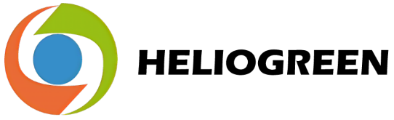 TECHNICO-COMMERCIAL AGROFOURNITURESPRODUCTION VEGETALE SPECIALISEECDI – SECTEUR RHONE-ALPESNotre société fait partie du groupe Caahmro, nous sommes distributeur de fournitures agricoles pour les professionnels de la production végétale spécialisée et du paysage sur la région AURA.Rattaché(e) au directeur du développement vous avez pour mission principale l’animation et le développement commercial de votre secteur.Vous êtes le conseiller technico-commercial d’un portefeuille client dont le métier est la production végétale spécialisée (maraîchers, horticulteurs, pépiniéristes, arboriculteurs…).Vos missions :Suivre, animer et développer votre portefeuille clients.Assurer un conseil technique.Développer les ventes.Gérer les réclamations clients et les litiges.Analyser l’information terrain et assurer une veille concurrentielle.Travailler en binôme avec le commercial sédentaire.Vos atouts pour réussir :De formation Bac +2/3 de type BTS TC / Licence jardinerie ou agrofournitures + bonnes connaissances techniques de la production végétale. Vous êtes autonome, rigoureux et organisé.Vous avez un sens du service client développé.Vous avez un goût prononcé pour la vente.Vous avez un intérêt technique pour l’ensemble de la production végétale.Vous savez travailler en équipe.Vous avez le permis B.Conditions :Salaire fixe selon profil + primes sur objectifsRemboursement des notes de frais repasVéhiculeOrdinateur + téléphoneMutuelle d’entreprisePour postuler, envoyez-nous un CV et une lettre de motivation !Contact : Marie-Cécile Martinole marie.martinole@heliogreen.fr / 06.74.79.11.58